社会教育関係団体等　令和５年度　活動報告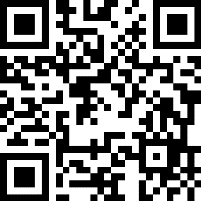 令和６年　　月　　日団体名　　　　　　　　　　　　　　　登録認定証番号代表者名　　　　　　　　　　　　　　電話番号※代表者が代わっている場合、今後代表者が代わる場合は、必ず「変更届」を提出してください。用紙は中央公民館にあります。　　　※団体名と代表者名・問合せ先電話番号を掲載した一覧表を作成し、希望者に配布・紹介します。会員数（令和６年２月末現在）　　　　名、うち茅野市内在住在勤在学者数　　　　名○下記１～３について、できるだけ詳しくご記入ください。（書式は問いませんので、書ききれない場合は別紙をお使いいただき、同じ内容について書かれた資料がある場合はそちらをご提出ください）１　活動実績「いつ何をした」が分かるように記述してください。感染症等への懸念により活動を中止している場合は、そのことについても記入してください。２　今年度の成果と次年度に向けて①こんな成果があった　②こんな課題が残った　③今後についてはこうしたい①【成果】②【課題】③【今後について】３　社会貢献活動の実施内容について社会教育関係団体の認定の条件に「社会教育活動を行うこと」があります。皆さまの活動のうち「活動の成果を市民に還元している」または「市民に還元する意思がある」内容について記入してください。４　(1)会の運営費はどのようにしていますか （該当に○をしてください）１．定期的に会員から会費を集めている(月会費／年会費／活動日に毎回)２．必要な時に会員から会費を集めている(懇親会の際など)３．補助金(国／県など)４．会費は無い(2)講師を依頼している場合、謝礼はどのように支払っていますか（該当に○をしてください）１．会費から講師謝礼を支払っている２．講師がいないため講師謝礼は無い３．講師はいるがボランティアのため講師謝礼は無い　　　４．その他（　　　　　　　　　　　　　　　　　　　　　　　　　　　　　　　　　）【注意】講師が主体となり、参加者から個別に月謝等を集金してサークル・団体等を運営している場合は、講師の営利目的とみなされます。こちらの行為は社会教育法で禁止されていますので、公民館の使用をお断りします。また、社会教育関係団体の認定についても取り消しとなります。提出期限は、令和６年４月１日(月)です。